新 书 推 荐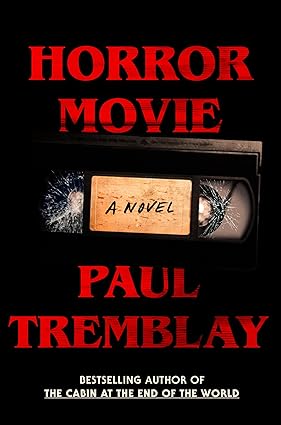 中文书名：《恐怖电影》英文书名：Horror Movie作    者：Paul Tremblay  出 版 社：William Morrow代理公司：InkWell/ANA/Zoey页    数：288页 出版时间：2024年6月 代理地区：中国大陆、台湾审读资料：电子稿类    型：惊悚悬疑Goodreads’s “most anticipated horror” of 2024, and already has 30,000 adds on GR;https://www.goodreads.com/blog/show/2695-the-most-anticipated-fantasy-science-fiction-and-horror-books-of-2024?ref_=pe_3097180_774562780&rto=x_gr_e_nl_general&utm_campaign=January172024&utm_content=Anticipated.SFF&utm_medium=email&utm_source=newsletterIt’s also one of B&N’s most anticipated books of June;https://www.barnesandnoble.com/blog/our-most-anticipated-books-june-2024/?core_audience=&sid=PRE&st=EML&sourceId=L000037102&2sid=240515_BN_FF_PRE_MOST_ANTICIPATED&tp=i-1NGB-Ky-2bz-V5LN7-1w-Buiy-1c-V0UG3-lAOly81HGu-3oeVt&pi=pT8ZJ9CAv1_Phu8smXLFp-ubMQj_E8ctARZb3ZLSilgB&N is doing an Exclusive Edition, and hit #5 in the store;https://www.barnesandnoble.com/w/horror-movie-paul-tremblay/1144117219?ean=9780063399105内容简介：畅销书《世界尽头的小屋》（The Cabin at the End of the World）作者对"被诅咒的电影"类型进行了令人不寒而栗的改编。1993年6月，一群年轻的游击电影制片人花了四周时间制作了一部声名狼藉、令人不安的艺术恐怖片《恐怖电影》。奇怪的是？影片中只有三个片段被公之于众，但《恐怖电影》还是吸引了大批狂热影迷。三十年后，好莱坞开始推动这部大制作重启。片中扮演"瘦小子"的男子是唯一幸存的演员。他清楚地记得原剧本中埋藏的秘密、拍摄过程中发生的离奇事件，以及拍摄现场越界导致的悲剧。随着记忆重现，现实与电影、过去与现在的界限开始变得模糊。他要帮助重拍这部电影，即使这意味着要在愤世嫉俗的制片人、自以为是的导演和超现实的影迷大会世界里穿梭。但代价是什么呢？《恐怖电影》是一部令人着迷、心理上不寒而栗、悬念迭起的天才故事，其结尾令人难以忘怀，令人匪夷所思。作者简介：保罗·崔布雷（Paul Tremblay）著有《魔鬼岩的失踪案》（Disappearance at Devil’s Rock）、勃拉姆·斯托克奖（Bram Stoker Award）获奖作品《幽灵笼罩屋顶》（A Head Full of Ghosts）以及犯罪小说《消失的相中人》（The Little Sleep）和《无眠至仙境》（No Sleep Till Wonderland）。目前，保罗是雪莉·杰克森文学奖（Shirley Jackson Awards）的理事会成员，其散文和短篇小说时常见诸于《洛杉矶时报》（Los Angeles Times）和众多“年度最佳”选集。他拥有数学硕士学位，同妻子和两个孩子定居于波士顿附近。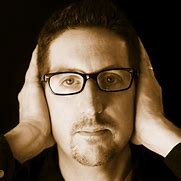 焦点影业（Focus Features）委任奥兹·珀金斯（Oz Perkins）（《牧师之女》）执导改编电影《幽灵笼罩屋顶》（A Head Full of Ghosts），由小罗伯特·唐尼（Robert Downey Jr）的唐尼团队和丹·杜别奇（Dan Dubiecki）的忠诚剧院（Allegiance Theatre）出品。同时，FilmNation已经优先取得了《世界尽头的小屋》（THE CABIN AT THE END OF THE WORLD）的电影版权。FilmNation委任黑名单编剧史蒂文·德斯蒙德（Steve Desmond）和迈克尔·谢尔曼（Michael Sherman）负责改编工作。媒体评价：“保罗-特伦布莱（Paul Tremblay）的《恐怖电影》（Horror Movie）是一部杰出作品，讲述了我们知道和不知道的假面，我们因为抑郁而被迫终生戴着面具，为了让可怕的事情变得有意义而创造出些东西。他捕捉到了年轻时的迷惘，在无坚不摧时找到通往不朽的桥梁，犯下无法挽回的错误等各种瞬间。这本书文笔优美，令人心碎又令人恐惧，一言一语都附着在你的羞愧和自责上，开始吞噬你。”---- 沃尔特·查乌（Walter Chaw），《沃尔特·希尔电影》作者"不确定性是特伦布莱的拿手好戏。过去的十年中，他从炙手可热的新星成长为恐怖片偶像，却丝毫不影响他的独特之处"。 ---- 《时尚先生》（ Esquire）“《恐怖电影》幽默风趣、聪明绝顶，巩固了特伦布莱作为恐怖片大师的地位。这部作品概括了当下的不安——双手沾满鲜血的自我参照的失控文化。精干、刻薄、可怕，拥有一部恐怖小说所应具备的一切。”---- 莎拉·兰根（Sarah Langan），《好邻居》（Good Neighbors）和《更好的世界》（A Better World）的作者感谢您的阅读！请将反馈信息发至：版权负责人Email：Rights@nurnberg.com.cn安德鲁·纳伯格联合国际有限公司北京代表处北京市海淀区中关村大街甲59号中国人民大学文化大厦1705室, 邮编：100872电话：010-82504106, 传真：010-82504200公司网址：http://www.nurnberg.com.cn书目下载：http://www.nurnberg.com.cn/booklist_zh/list.aspx书讯浏览：http://www.nurnberg.com.cn/book/book.aspx视频推荐：http://www.nurnberg.com.cn/video/video.aspx豆瓣小站：http://site.douban.com/110577/新浪微博：安德鲁纳伯格公司的微博_微博 (weibo.com)微信订阅号：ANABJ2002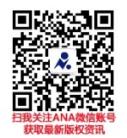 